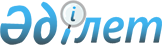 "2019-2021 жылдарға арналған аудандық маңызы бар қала, кент, ауылдық округтер бюджеттері туралы" Қазалы аудандық мәслихатының 2018 жылғы 25 желтоқсандағы №265 шешіміне өзгерістер енгізу туралы
					
			Мерзімі біткен
			
			
		
					Қызылорда облысы Қазалы аудандық мәслихатының 2019 жылғы 16 тамыздағы № 312 шешімі. Қызылорда облысының Әділет департаментінде 2019 жылғы 21 тамызда № 6897 болып тіркелді. Мерзімі біткендіктен қолданыс тоқтатылды
      "Қазақстан Республикасының Бюджет кодексі" Қазақстан Республикасының 2008 жылғы 4 желтоқсандағы кодексінің 106-бабының 4-тармағына, "Қазақстан Республикасындағы жергілікті мемлекеттік басқару және өзін-өзі басқару туралы" Қазақстан Республикасының 2001 жылғы 23 қаңтардағы Заңының 6-бабының 1-тармағының 1) тармақшасына сәйкес Қазалы аудандық мәслихаты ШЕШІМ ҚАБЫЛДАДЫ:
      1. "2019-2021 жылдарға арналған аудандық маңызы бар қала, кент, ауылдық округтер бюджеттері туралы" Қазалы аудандық мәслихатының 2018 жылғы 25 желтоқсандағы № 265 шешіміне (нормативтік құқықтық актілерді мемлекеттік тіркеу Тізілімінде 6595 нөмірімен тіркелген, 2019 жылғы 15 қаңтарда Қазақстан Республикасының нормативтік құқықтық актілердің эталондық бақылау банкінде жарияланған) мынадай өзгерістер енгізілсін:
      1-тармақ жаңа редакцияда жазылсын:
      "1. 2019-2021 жылдарға арналған аудандық маңызы бар қала, кент, ауылдық округтер бюджеттері 1, 2, 3, 4, 5, 6, 7, 8, 9, 10, 11, 12 - қосымшаларға сәйкес, оның ішінде 2019 жылға мынадай көлемдерде бекітілсін:
      1) кірістер – 1714581,3 мың теңге, оның ішінде:
      Қазалы қаласы – 277652 мың теңге;
      Әйтеке би кенті – 1272513,3 мың теңге;
      Аранды ауылдық округі – 114198 мың теңге;
      Майдакөл ауылдық округі – 50218 мың теңге.
      салықтық түсімдер – 241003 мың теңге;
      Қазалы қаласы – 26800 мың теңге;
      Әйтеке би кенті – 208821 мың теңге;
      Аранды ауылдық округі – 1997 мың теңге;
      Майдакөл ауылдық округі – 3385 мың теңге.
      салықтық емес түсімдер – 2232 мың теңге;
      Қазалы қаласы – 550 мың теңге;
      Әйтеке би кенті – 1032 мың теңге;
      Аранды ауылдық округі – 250 мың теңге;
      Майдакөл ауылдық округі – 400 мың теңге.
      трансферттер түсімі – 1471346,3 мың теңге;
      Қазалы қаласы – 250302 мың теңге;
      Әйтеке би кенті – 1062660,3 мың теңге;
      Аранды ауылдық округі – 111951 мың теңге;
      Майдакөл ауылдық округі – 46433 мың теңге.
      2) шығындар – 1724928,3 мың теңге, оның ішінде;
      Қазалы қаласы – 278186 мың теңге;
      Әйтеке би кенті – 1280674,3 мың теңге;
      Аранды ауылдық округі – 114465 мың теңге;
      Майдакөл ауылдық округі – 51603 мың теңге.
      3) таза бюджеттік кредиттеу – 0;
      бюджеттік кредиттер – 0;
      бюджеттік кредиттерді өтеу – 0;
      4) қаржы активтерімен операциялар бойынша сальдо – 0;
      қаржы активтерін сатып алу – 0;
      мемлекеттің қаржы активтерін сатудан түсетін түсімдер - 0;
      5) бюджет тапшылығы (профициті) – -10347 мың теңге, оның ішінде;
      Қазалы қаласы – -534 мың теңге;
      Әйтеке би кенті – -8161 мың теңге;
      Аранды ауылдық округі – -267 мың теңге;
      Майдакөл ауылдық округі – -1385 мың теңге.
      6) бюджет тапшылығын қаржыландыру (профицитті пайдалану) – 10347 мың теңге, оның ішінде;
      Қазалы қаласы – 534 мың теңге;
      Әйтеке би кенті – 8161 мың теңге;
      Аранды ауылдық округі – 267 мың теңге;
      Майдакөл ауылдық округі – 1385 мың теңге.".
      аталған шешімнің 1, 4, 7, 10 - қосымшалары осы шешімнің 1, 2, 3, 4 - қосымшаларына сәйкес жаңа редакцияда жазылсын.
      2. Осы шешім 2019 жылғы 1 қаңтардан бастап қолданысқа енгізіледі және ресми жариялауға жатады. 2019 жылға арналған Қазалы қаласының бюджеті 2019 жылға арналған Әйтеке би кентінің бюджеті 2019 жылға арналған Аранды ауылдық округінің бюджеті 2019 жылға арналған Майдакөл ауылдық округінің бюджеті
					© 2012. Қазақстан Республикасы Әділет министрлігінің «Қазақстан Республикасының Заңнама және құқықтық ақпарат институты» ШЖҚ РМК
				
      Аудандық мәслихаттың кезектен тысХХХХV-сессиясының төрағасы

C. Уримбаев

      Аудандық мәслихат хатшысы

К. Назымбеков
Аудандық мәслихаттың 2019 жылғы "16" тамыздағы XXXХV сессиясының №312 шешіміне 1-қосымшаАудандық мәслихаттың 2018 жылғы "25" желтоқсандағы XXXVI сессиясының №265 шешіміне 1-қосымша
Санаты
Санаты
Санаты
Санаты
Сомасы, мың теңге
Сыныбы
Сыныбы
Сыныбы
Сомасы, мың теңге
Кіші сыныбы
Кіші сыныбы
Сомасы, мың теңге
Атауы
Сомасы, мың теңге
1. Кірістер
277652
1
Салықтық түсімдер
26800
01
Табыс салығы
17465
2
Жеке табыс салығы
17465
04
Меншiкке салынатын салықтар
9310
1
Мүлiкке салынатын салықтар
100
3
Жер салығы
451
4
Көлiк құралдарына салынатын салық
8759
05
Тауарларға, жұмыстарға және қызметтерге салынатын iшкi салықтар
25
4
Кәсiпкерлiк және кәсiби қызметтi жүргiзгенi үшiн алынатын алымдар
25
2
Салықтық емес түсiмдер
550
01
Мемлекеттік меншіктен түсетін кірістер
350
5
Мемлекет меншігіндегі мүлікті жалға беруден түсетін кірістер
350
04
Мемлекеттік бюджеттен қаржыландырылатын, сондай-ақ Қазақстан Республикасы Ұлттық Банкінің бюджетінен (шығыстар сметасынан) қамтылатын және қаржыландырылатын мемлекеттік мекемелер салатын айыппұлдар, өсімпұлдар, санкциялар, өндіріп алулар
200
1
Мұнай секторы ұйымдарынан түсетін түсімдерді қоспағанда, мемлекеттік бюджеттен қаржыландырылатын, сондай-ақ Қазақстан Республикасы Ұлттық Банкінің бюджетінен (шығыстар сметасынан) қамтылатын және қаржыландырылатын мемлекеттік мекемелер салатын айыппұлдар, өсімпұлдар, санкциялар, өндіріп алулар
200
4
Трансферттердің түсімдері
250302
02
Мемлекеттiк басқарудың жоғары тұрған органдарынан түсетiн трансферттер
250302
3
Аудандардың (облыстық маңызы бар қаланың) бюджетінен трансферттер
250302
Функционалдық топ
Функционалдық топ
Функционалдық топ
Функционалдық топ
Бюджеттік бағдарламалардың әкiмшiсi
Бюджеттік бағдарламалардың әкiмшiсi
Бюджеттік бағдарламалардың әкiмшiсi
Бағдарлама
Бағдарлама
Атауы
Атауы
2. Шығындар
278186
1
Жалпы сипаттағы мемлекеттiк қызметтер
62040
124
Аудандық маңызы бар қала, ауыл, кент, ауылдық округ әкімінің аппараты
62040
001
Аудандық маңызы бар қала, ауыл, кент, ауылдық округ әкімінің қызметін қамтамасыз ету жөніндегі қызметтер
51082
022
Мемлекеттік органның күрделі шығыстары
1698
032
Ведомстволық бағыныстағы мемлекеттік мекемелер мен ұйымдардың күрделі шығыстары
9260
4
Бiлiм беру
116848
124
Аудандық маңызы бар қала, ауыл, кент, ауылдық округ әкімінің аппараты
116848
041
Мектепке дейінгі білім беру ұйымдарында мемлекеттік білім беру тапсырысын іске асыруға
116848
6
Әлеуметтiк көмек және әлеуметтiк қамсыздандыру
8656
124
Аудандық маңызы бар қала, ауыл, кент, ауылдық округ әкімінің аппараты
8656
003
Мұқтаж азаматтарға үйде әлеуметтік көмек көрсету
8656
7
Тұрғын үй-коммуналдық шаруашылық
46891
124
Аудандық маңызы бар қала, ауыл, кент, ауылдық округ әкімінің аппараты
46891
008
Елді мекендердегі көшелерді жарықтандыру
10756
009
Елді мекендердің санитариясын қамтамасыз ету
8786
011
Елді мекендерді абаттандыру мен көгалдандыру
27349
8
Мәдениет, спорт, туризм және ақпараттық кеңістiк
38550
124
Аудандық маңызы бар қала, ауыл, кент, ауылдық округ әкімінің аппараты
38550
006
Жергілікті деңгейде мәдени-демалыс жұмысын қолдау
38550
12
Көлiк және коммуникация
4725
124
Аудандық маңызы бар қала, ауыл, кент, ауылдық округ әкімінің аппараты
4725
013
Аудандық маңызы бар қалаларда, ауылдарда, кенттерде, ауылдық округтерде автомобиль жолдарының жұмыс істеуін қамтамасыз ету
4725
15
Трансферттер
476
124
Аудандық маңызы бар қала, ауыл, кент, ауылдық округ әкімінің аппараты
476
051
Заңнаманы өзгертуге байланысты жоғары тұрған бюджеттің шығындарын өтеуге төменгі тұрған бюджеттен ағымдағы нысаналы трансферттер
476
3. Таза бюджеттік кредиттеу
0
Бюджеттік кредиттер
0
Бюджеттік кредиттерді өтеу
0
4. Қаржы активтерімен операциялар бойынша сальдо
0
Қаржы активтерін сатып алу
0
Мемлекеттің қаржы активтерін сатудан түсетін түсімдер
0
5. Бюджет тапшылығы (профициті)
-534
6.Бюджет тапшылығын қаржыландыру (профицитін пайдалану)
534
8
Бюджет қаражатының пайдаланылатын қалдықтары
534
01
Бюджет қаражаты қалдықтары
534
1
Бюджет қаражатының бос қалдықтары
534Аудандық мәслихаттың 2019 жылғы "16" тамыздағы XXXХV сессиясының №312 шешіміне 2-қосымшаАудандық мәслихаттың 2018 жылғы "25" желтоқсандағы XXXVI сессиясының №265 шешіміне 4-қосымша
Санаты
Санаты
Санаты
Санаты
Сомасы, мың теңге
Сыныбы
Сыныбы
Сыныбы
Сомасы, мың теңге
Кіші сыныбы
Кіші сыныбы
Сомасы, мың теңге
Атауы
Сомасы, мың теңге
1. Кірістер
1272513,3
1
Салықтық түсімдер
208821
01
Табыс салығы
130375
2
Жеке табыс салығы
130375
04
Меншiкке салынатын салықтар
78386
1
Мүлiкке салынатын салықтар
1360
3
Жер салығы
9863
4
Көлiк құралдарына салынатын салық
67163
05
Тауарларға, жұмыстарға және қызметтерге салынатын iшкi салықтар
60
4
Кәсiпкерлiк және кәсiби қызметтi жүргiзгенi үшiн алынатын алымдар
60
2
Салықтық емес түсiмдер
1032
01
Мемлекеттік меншіктен түсетін кірістер
166
5
Мемлекет меншігіндегі мүлікті жалға беруден түсетін кірістер
166
04
Мемлекеттік бюджеттен қаржыландырылатын, сондай-ақ Қазақстан Республикасы Ұлттық Банкінің бюджетінен (шығыстар сметасынан) қамтылатын және қаржыландырылатын мемлекеттік мекемелер салатын айыппұлдар, өсімпұлдар, санкциялар, өндіріп алулар
866
1
Мұнай секторы ұйымдарынан түсетін түсімдерді қоспағанда, мемлекеттік бюджеттен қаржыландырылатын, сондай-ақ Қазақстан Республикасы Ұлттық Банкінің бюджетінен (шығыстар сметасынан) қамтылатын және қаржыландырылатын мемлекеттік мекемелер салатын айыппұлдар, өсімпұлдар, санкциялар, өндіріп алулар
866
4
Трансферттердің түсімдері
1062660,3
02
Мемлекеттiк басқарудың жоғары тұрған органдарынан түсетiн трансферттер
1062660,3
3
Аудандардың (облыстық маңызы бар қаланың) бюджетінен трансферттер
1062660,3
Функционалдық топ
Функционалдық топ
Функционалдық топ
Функционалдық топ
Бюджеттік бағдарламалардың әкiмшiсi
Бюджеттік бағдарламалардың әкiмшiсi
Бюджеттік бағдарламалардың әкiмшiсi
Бағдарлама
Бағдарлама
Атауы
2. Шығындар
1280674,3
1
Жалпы сипаттағы мемлекеттiк қызметтер
109775
124
Аудандық маңызы бар қала, ауыл, кент, ауылдық округ әкімінің аппараты
109775
001
Аудандық маңызы бар қала, ауыл, кент, ауылдық округ әкімінің қызметін қамтамасыз ету жөніндегі қызметтер
106754
022
Мемлекеттік органның күрделі шығыстары
3021
4
Бiлiм беру
486996
124
Аудандық маңызы бар қала, ауыл, кент, ауылдық округ әкімінің аппараты
486996
041
Мектепке дейінгі білім беру ұйымдарында мемлекеттік білім беру тапсырысын іске асыруға
470293
005
Ауылдық жерлерде оқушыларды жақын жердегі мектепке дейін тегін алып баруды және одан алып қайтуды ұймдастыру
16703
6
Әлеуметтiк көмек және әлеуметтiк қамсыздандыру
32943
124
Аудандық маңызы бар қала, ауыл, кент, ауылдық округ әкімінің аппараты
32943
003
Мұқтаж азаматтарға үйде әлеуметтік көмек көрсету
32943
7
Тұрғын үй-коммуналдық шаруашылық
286507,1
124
Аудандық маңызы бар қала, ауыл, кент, ауылдық округ әкімінің аппараты
286507,1
008
Елді мекендердегі көшелерді жарықтандыру
68730
009
Елді мекендердің санитариясын қамтамасыз ету
50519
011
Елді мекендерді абаттандыру мен көгалдандыру
167258,1
8
Мәдениет, спорт, туризм және ақпараттық кеңістiк
35441
124
Аудандық маңызы бар қала, ауыл, кент, ауылдық округ әкімінің аппараты
35441
006
Жергілікті деңгейде мәдени-демалыс жұмысын қолдау
35441
12
Көлiк және коммуникация
328096,3
124
Аудандық маңызы бар қала, ауыл, кент, ауылдық округ әкімінің аппараты
328096,3
013
Аудандық маңызы бар қалаларда, ауылдарда, кенттерде, ауылдық округтерде автомобиль жолдарының жұмыс істеуін қамтамасыз ету
15980
045
Аудандық маңызы бар қалаларда, ауылдарда, кенттерде, ауылдық округтерде автомобиль жолдарын күрделі және орташа жөндеу
312116,3
15
Трансферттер
915,9
124
Аудандық маңызы бар қала, ауыл, кент, ауылдық округ әкімінің аппараты
915,9
048
Пайдаланылмаған (толық пайдаланылмаған) нысаналы трансферттерді қайтару
75,9
051
Заңнаманы өзгертуге байланысты жоғары тұрған бюджеттің шығындарын өтеуге төменгі тұрған бюджеттен ағымдағы нысаналы трансферттер
840
3. Таза бюджеттік кредиттеу
0
Бюджеттік кредиттер
0
Бюджеттік кредиттерді өтеу
0
4. Қаржы активтерімен операциялар бойынша сальдо
0
Қаржы активтерін сатып алу
0
Мемлекеттің қаржы активтерін сатудан түсетін түсімдер
0
5. Бюджет тапшылығы (профициті)
-8161
6.Бюджет тапшылығын қаржыландыру (профицитін пайдалану)
8161
8
Бюджет қаражатының пайдаланылатын қалдықтары
8161
01
Бюджет қаражаты қалдықтары
8161
1
Бюджет қаражатының бос қалдықтары
8161Аудандық мәслихаттың 2019 жылғы "16" тамыздағы XXXХV сессиясының №312 шешіміне 3-қосымшаАудандық мәслихаттың 2018 жылғы "25" желтоқсандағы XXXVI сессиясының №265 шешіміне 7-қосымша
Санаты
Санаты
Санаты
Санаты
Сомасы, мың теңге
Сыныбы
Сыныбы
Сыныбы
Сомасы, мың теңге
Кіші сыныбы
Кіші сыныбы
Сомасы, мың теңге
Атауы
Сомасы, мың теңге
1. Кірістер
114198
1
Салықтық түсімдер
1997
01
Табыс салығы
115
2
Жеке табыс салығы
115
04
Меншiкке салынатын салықтар
1882
1
Мүлiкке салынатын салықтар
10
3
Жер салығы
203
4
Көлiк құралдарына салынатын салық
1669
2
Салықтық емес түсiмдер
250
01
Мемлекеттік меншіктен түсетін кірістер
200
5
Мемлекет меншігіндегі мүлікті жалға беруден түсетін кірістер
200
04
Мемлекеттік бюджеттен қаржыландырылатын, сондай-ақ Қазақстан Республикасы Ұлттық Банкінің бюджетінен (шығыстар сметасынан) қамтылатын және қаржыландырылатын мемлекеттік мекемелер салатын айыппұлдар, өсімпұлдар, санкциялар, өндіріп алулар
50
1
Мұнай секторы ұйымдарынан түсетін түсімдерді қоспағанда, мемлекеттік бюджеттен қаржыландырылатын, сондай-ақ Қазақстан Республикасы Ұлттық Банкінің бюджетінен (шығыстар сметасынан) қамтылатын және қаржыландырылатын мемлекеттік мекемелер салатын айыппұлдар, өсімпұлдар, санкциялар, өндіріп алулар
50
4
Трансферттердің түсімдері
111951
02
Мемлекеттiк басқарудың жоғары тұрған органдарынан түсетiн трансферттер
111951
3
Аудандардың (облыстық маңызы бар қаланың) бюджетінен трансферттер
111951
Функционалдық топ
Функционалдық топ
Функционалдық топ
Функционалдық топ
Бюджеттік бағдарламалардың әкiмшiсi
Бюджеттік бағдарламалардың әкiмшiсi
Бюджеттік бағдарламалардың әкiмшiсi
Бағдарлама
Бағдарлама
Атауы
2. Шығындар
114465
1
Жалпы сипаттағы мемлекеттiк қызметтер
27063
124
Аудандық маңызы бар қала, ауыл, кент, ауылдық округ әкімінің аппараты
27063
001
Аудандық маңызы бар қала, ауыл, кент, ауылдық округ әкімінің қызметін қамтамасыз ету жөніндегі қызметтер
26392
022
Мемлекеттік органның күрделі шығыстары
671
4
Бiлiм беру
53489
124
Аудандық маңызы бар қала, ауыл, кент, ауылдық округ әкімінің аппараты
53489
041
Мектепке дейінгі білім беру ұйымдарында мемлекеттік білім беру тапсырысын іске асыруға
53489
6
Әлеуметтiк көмек және әлеуметтiк қамсыздандыру
2163
124
Аудандық маңызы бар қала, ауыл, кент, ауылдық округ әкімінің аппараты
2163
003
Мұқтаж азаматтарға үйде әлеуметтік көмек көрсету
2163
7
Тұрғын үй-коммуналдық шаруашылық
9231
124
Аудандық маңызы бар қала, ауыл, кент, ауылдық округ әкімінің аппараты
2463
014
Елді мекендерді сумен жабдықтауды ұйымдастыру
2463
124
Аудандық маңызы бар қала, ауыл, кент, ауылдық округ әкімінің аппараты
6768
008
Елді мекендердегі көшелерді жарықтандыру
3179
009
Елді мекендердің санитариясын қамтамасыз ету
469
011
Елді мекендерді абаттандыру мен көгалдандыру
3120
8
Мәдениет, спорт, туризм және ақпараттық кеңістiк
20879
124
Аудандық маңызы бар қала, ауыл, кент, ауылдық округ әкімінің аппараты
20879
006
Жергілікті деңгейде мәдени-демалыс жұмысын қолдау
20879
12
Көлiк және коммуникация
1000
124
Аудандық маңызы бар қала, ауыл, кент, ауылдық округ әкімінің аппараты
1000
013
Аудандық маңызы бар қалаларда, ауылдарда, кенттерде, ауылдық округтерде автомобиль жолдарының жұмыс істеуін қамтамасыз ету
1000
15
Трансферттер
640
124
Аудандық маңызы бар қала, ауыл, кент, ауылдық округ әкімінің аппараты
640
051
Заңнаманы өзгертуге байланысты жоғары тұрған бюджеттің шығындарын өтеуге төменгі тұрған бюджеттен ағымдағы нысаналы трансферттер
640
3. Таза бюджеттік кредиттеу
0
Бюджеттік кредиттер
0
Бюджеттік кредиттерді өтеу
0
4. Қаржы активтерімен операциялар бойынша сальдо
0
Қаржы активтерін сатып алу
0
Мемлекеттің қаржы активтерін сатудан түсетін түсімдер
0
5. Бюджет тапшылығы (профициті)
-267
6.Бюджет тапшылығын қаржыландыру (профицитін пайдалану)
267
8
Бюджет қаражатының пайдаланылатын қалдықтары
267
01
Бюджет қаражаты қалдықтары
267
1
Бюджет қаражатының бос қалдықтары
267Аудандық мәслихаттың 2019 жылғы "16" тамыздағы XXXХV сессиясының №312 шешіміне 4-қосымшаАудандық мәслихаттың 2018 жылғы "25" желтоқсандағы XXXVI сессиясының №265 шешіміне 10-қосымша
Санаты
Санаты
Санаты
Санаты
Сомасы, мың теңге
Сыныбы
Сыныбы
Сыныбы
Сомасы, мың теңге
Кіші сыныбы
Кіші сыныбы
Сомасы, мың теңге
Атауы
Сомасы, мың теңге
1. Кірістер
50218
1
Салықтық түсімдер
3385
01
Табыс салығы
464
2
Жеке табыс салығы
464
04
Меншiкке салынатын салықтар
2921
1
Мүлiкке салынатын салықтар
29
3
Жер салығы
160
4
Көлiк құралдарына салынатын салық
2732
2
Салықтық емес түсiмдер
400
01
Мемлекеттік меншіктен түсетін кірістер
350
5
Мемлекет меншігіндегі мүлікті жалға беруден түсетін кірістер
350
04
Мемлекеттік бюджеттен қаржыландырылатын, сондай-ақ Қазақстан Республикасы Ұлттық Банкінің бюджетінен (шығыстар сметасынан) қамтылатын және қаржыландырылатын мемлекеттік мекемелер салатын айыппұлдар, өсімпұлдар, санкциялар, өндіріп алулар
50
1
Мұнай секторы ұйымдарынан түсетін түсімдерді қоспағанда, мемлекеттік бюджеттен қаржыландырылатын, сондай-ақ Қазақстан Республикасы Ұлттық Банкінің бюджетінен (шығыстар сметасынан) қамтылатын және қаржыландырылатын мемлекеттік мекемелер салатын айыппұлдар, өсімпұлдар, санкциялар, өндіріп алулар
50
4
Трансферттердің түсімдері
46433
02
Мемлекеттiк басқарудың жоғары тұрған органдарынан түсетiн трансферттер
46433
3
Аудандардың (облыстық маңызы бар қаланың) бюджетінен трансферттер
46433
Функционалдық топ
Функционалдық топ
Функционалдық топ
Функционалдық топ
Бюджеттік бағдарламалардың әкiмшiсi
Бюджеттік бағдарламалардың әкiмшiсi
Бюджеттік бағдарламалардың әкiмшiсi
Бағдарлама
Бағдарлама
Атауы
2. Шығындар
51603
1
Жалпы сипаттағы мемлекеттiк қызметтер
26572
124
Аудандық маңызы бар қала, ауыл, кент, ауылдық округ әкімінің аппараты
26572
001
Аудандық маңызы бар қала, ауыл, кент, ауылдық округ әкімінің қызметін қамтамасыз ету жөніндегі қызметтер
26101
022
Мемлекеттік органның күрделі шығыстары
471
6
Әлеуметтiк көмек және әлеуметтiк қамсыздандыру
2333
124
Аудандық маңызы бар қала, ауыл, кент, ауылдық округ әкімінің аппараты
2333
003
Мұқтаж азаматтарға үйде әлеуметтік көмек көрсету
2333
7
Тұрғын үй-коммуналдық шаруашылық
4756
124
Аудандық маңызы бар қала, ауыл, кент, ауылдық округ әкімінің аппараты
4756
008
Елді мекендердегі көшелерді жарықтандыру
1725
009
Елді мекендердің санитариясын қамтамасыз ету
525
011
Елді мекендерді абаттандыру мен көгалдандыру
2506
8
Мәдениет, спорт, туризм және ақпараттық кеңістiк
16541
124
Аудандық маңызы бар қала, ауыл, кент, ауылдық округ әкімінің аппараты
16541
006
Жергілікті деңгейде мәдени-демалыс жұмысын қолдау
16541
12
Көлiк және коммуникация
761
124
Аудандық маңызы бар қала, ауыл, кент, ауылдық округ әкімінің аппараты
761
013
Аудандық маңызы бар қалаларда, ауылдарда, кенттерде, ауылдық округтерде автомобиль жолдарының жұмыс істеуін қамтамасыз ету
761
15
Трансферттер
640
124
Аудандық маңызы бар қала, ауыл, кент, ауылдық округ әкімінің аппараты
640
051
Заңнаманы өзгертуге байланысты жоғары тұрған бюджеттің шығындарын өтеуге төменгі тұрған бюджеттен ағымдағы нысаналы трансферттер
640
3. Таза бюджеттік кредиттеу
0
Бюджеттік кредиттер
0
Бюджеттік кредиттерді өтеу
0
4. Қаржы активтерімен операциялар бойынша сальдо
0
Қаржы активтерін сатып алу
0
Мемлекеттің қаржы активтерін сатудан түсетін түсімдер
0
5. Бюджет тапшылығы (профициті)
-1385
6.Бюджет тапшылығын қаржыландыру (профицитін пайдалану)
1385
8
Бюджет қаражатының пайдаланылатын қалдықтары
1385
01
Бюджет қаражаты қалдықтары
1385
1
Бюджет қаражатының бос қалдықтары
1385